Приложение № 2к приказу № 01-03/26от 21 февраля 2024 г.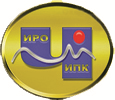 ГОСУДАРСТВЕННОЕ АВТОНОМНОЕ УЧРЕЖДЕНИЕ ДОПОЛНИТЕЛЬНОГО ПРОФЕССИОНАЛЬНОГО ОБРАЗОВАНИЯ ЧУКОТСКОГО АВТОНОМНОГО ОКРУГА «ЧУКОТСКИЙ ИНСТИТУТ РАЗВИТИЯ ОБРАЗОВАНИЯ И ПОВЫШЕНИЯ КВАЛИФИКАЦИИ»(ГАУ ДПО ЧИРОиПК)ДОПОЛНИТЕЛЬНАЯ ПРОФЕССИОНАЛЬНАЯ ПРОГРАММА(программа повышения квалификации)«Профилактика деформации личности педагога как фактор повышения эффективности управления персоналом в образовательной организации» (наименование программы)Составители программы:Байбабаева Гульмира Закиржановна, заместитель директора по вопросам оценки качества образования и аттестации ГАУ ДПО ЧИРОиПК, нет(указываются Ф.И.О., должности, научные звания, ученые степени)Анадырь, 2024СОДЕРЖАНИЕРаздел 1. «Характеристика программы»………………………………………………....Стр.3Раздел 2. «Содержание программы» ……………………………………………………..Стр.4Раздел 3. «Формы аттестации и оценочные материалы»……………………………......Стр.11Раздел 4. «Организационно-педагогические условия реализации программы»………Стр.16Раздел 1. «Характеристика программы»1.1. Актуальность программы1.1.1. Нормативную правовую основу разработки программы составляют: -  статьи 9, 16 Федерального закона от 27.07.2006 №149-ФЗ «Об информации, информационных технологиях по защите информации»,- часть 11 статьи 13, часть 2 статьи 16, часть 4, части 6 – 16 статьи 76 Федерального закона от 29 декабря . №273-ФЗ «Об образовании в Российской Федерации» (Собрание законодательства Российской Федерации, 2012, №53, ст. 7598; 2013, №19, ст. 2326; №23, ст. 2878; №27, ст. 3462; №30, ст. 4036; №48, ст. 6165; 2014, №6, ст. 562, ст. 566; №19, ст. 2289; №22, ст. 2769; №23, ст. 2930, ст. 2933; №26, ст. 3388; №30, ст. 4217, ст. 4257, ст. 4263; 2015, №1, ст. 42, ст. 53, ст. 72; №14, ст. 2008; №18, ст. 2625; №27, ст. 3951, ст. 3989; №29, ст. 4339, ст. 4364; №51, ст. 7241; 2016, №1, ст. 8, ст. 9, ст. 24, ст. 72, ст. 78; №10, ст. 1320; №23, ст. 3289, ст. 3290; №27, ст. 4160, ст. 4219, ст. 4223, ст. 4238, ст. 4239, ст. 4245, ст. 4246, ст. 4292; 2017, №18, ст. 2670; №31, ст. 4765),- Федеральный государственный образовательный стандарт высшего профессионального образования по направлению подготовки 050100 Педагогическое образование (утверждён приказом Министерства образования и науки Российской Федерации от 22 декабря . № 788),- приказ Министерства образования и науки РФ от 1 июля 2013 г. №499 «Об утверждении Порядка организации и осуществления образовательной деятельности по дополнительным профессиональным программам», - приказ Министерства образования и науки РФ от 15 ноября . №1244 «О внесении изменений в Порядок организации и осуществления образовательной деятельности по дополнительным профессиональным программам, утвержденный приказом Министерства образования и науки Российской Федерации от 1 июля . №499»,- приказ Министерства образования и науки РФ от 23 августа 2017 г. №816 «Об утверждении Порядка применения организациями, осуществляющими образовательную деятельность, электронного обучения, дистанционных образовательных технологий при реализации образовательных программ».1.1.2. Дополнительная профессиональная программа (программа повышения квалификации) «Профилактика деформации личности педагога как фактор повышения эффективности управления персоналом в образовательной организации»  разработана на основе профессиональных стандартов (квалификационных требований):- Федеральный государственный образовательный стандарт высшего профессионального образования (Приказ Министерства образования и науки Российской Федерации от 22 декабря 2009 года № 788);- Профессиональный стандарт «Руководитель образовательной организации» (Приказ Министерства труда и социальной защиты РФ от 19 апреля 2021 г. №250н «Об утверждении профессионального стандарта «Руководитель образовательной организации (управление дошкольной образовательной организацией и общеобразовательной организацией)».1.2. Цель программыЦель программы – совершенствование профессиональных компетенций слушателей в области профилактики деформации личности педагогов для выполнения трудовой функции «Управление общеобразовательной организацией».1.3. Планируемые результаты обученияВ результате освоения программы обучающийся должен усовершенствовать знания и умения для цели развития определенных должностных обязанностей (по ЕКС).  1.4. Категория обучающихся: руководители (заместители руководителей,   руководители структурных подразделений) образовательных организаций дошкольного, начального, основного, среднего уровней общего образования, учреждений дополнительного образования ЧАО.1.5. Форма обучения: заочная с применением дистанционных образовательных технологий.1.6. Режим занятий, срок освоения программы- Режим занятий – 4 часа в день.- Срок освоения программы – 72 часа.Раздел 2. «Содержание программы»2.1. Учебный (тематический) план2.2. Календарный учебный графикКалендарным графиком является расписание учебных занятий, которое составляется и утверждается для каждой учебной группы.2.3. Рабочая программа (содержание)2.3.1. Рабочая программа учебного модуля«Профилактика проявлений экстремизма и терроризма в образовательной среде»Тема 1. Нормативные документы по противодействию распространению деструктивной идеологии и предупреждению экстремистских проявлений в образовательных организациях (лекция - 2 часа).Нормативно-правовые основы противодействия экстремизму и терроризму в РФ. Ответственность за совершение правонарушений экстремистской и террористической направленности (виды, особенности, формы ответственности). Государственная политика в сфере профилактики и противодействия экстремизму и терроризму. Тема 2. Профилактика распространения идеологии экстремизма среди обучающихся (лекция – 1 час, самостоятельная работа - 1 час).Алгоритм выстраивания общей системы профилактической работы. Содержание деятельности, направленной на профилактику распространения идеологии терроризма в образовательной организации. Общие рекомендации по организации профилактических мероприятий. Профилактика экстремизма в поликультурной образовательной среде.2.3.2. Рабочая программа учебного модуля«Обеспечение психологической безопасности образовательной среды»Тема 1. Методологические и теоретические основы психологической безопасности образовательной среды (лекция – 1 час).Сущность и содержание понятия психологическая безопасность. Концепция психологической безопасности образовательной среды (И.А. Баева). Сравнительный анализ различных методологических подходов к исследованию образовательной среды (В.А. Ясвин). Понятие комфортной образовательной среды. Тема 2. Угрозы психологической безопасности в образовательной среде и их преодоление (лекция – 1 час).Факторы, отрицательно влияющие на обеспечение психологической безопасности в образовательной среде. Технологии создания психологической безопасности образовательной среды школы. Основные методически-организационные условия осуществления предлагаемых психотехнологий. Тема 3. Формирование и поддержание психологической безопасности образовательной среды (лекция – 1 час, самостоятельная работа – 1 час).Общие положения формирования психологической безопасности образовательной среды. Социально-психологический климат образовательной организации как условие формирования психологической безопасности образовательной среды. Психодиагностические методики по изучению сформированности психологической безопасности образовательной среды. Методика «Психологическая безопасность образовательной среды» (И.А. Баева). Методики для оценки социально-психологического климата в коллективе образовательной организации. Тренинговая программа по формированию и поддержанию социально-психологического климата.2.3.3. Рабочая программа учебного модуля«Профилактика жестокого обращения и насилия над детьми, помощь детям пережившим насилие»Тема 1. Виды и формы, признаки и последствия жестокого обращения  и насилия над  детьми (лекция – 2 часа).Виды и формы, признаки и последствия жестокого обращения  и насилия над  детьми. Особенности развития и поведения  детей – жертв разных видов насилия. Возможные последствия насилия в семье. Факторы, способствующие увеличению случаев жестокого (пренебрежительного) обращения с детьми. Юридическая ответственность за жестокое обращение и насилие над детьми. Тема 2. Профилактика и выявление случаев жестокого обращения и насилия над детьми (лекция – 2 часа).Основные вопросы организации работы по профилактике и выявлению случаев насилия и жестокого обращения над несовершеннолетними. Этапы профилактики жестокого обращения. Психологическое сопровождение ребенка, пережившего насилие. Воспитание без насилия. Что должны знать дети, чтобы защитить себя. Что должны знать взрослые в случае жестокого обращения с детьми.2.3.4. Рабочая программа учебного модуля«Механизмы и технологии организации волонтерской деятельности. Лидерство и командообразование»Тема 1. Психологические аспекты волонтерской деятельности (лекция – 1 час).Мотивы волонтерской деятельности. Группы личностных мотивов. Компенсаторные мотивы. Идеалистические мотивы. Мотивы выгоды. Мотивы личностного роста. Мотивы расширения социальных контактов. Психологическая характеристика волонтера. Особенности мировоззрения. Активность личности в формировании собственного мировоззрения. Личностный динамизм. Значимые ценности. Роль эмоций. Психологическая готовность к добровольческой деятельности. Тема 2. Понятие лидерства в волонтерской деятельности (лекция – 1 час).Теории лидерства. Лидерство как социальный феномен. Подходы в объяснении явления лидерства. Личностная теория. Теория лидерских качеств. Поведенческая теория. Ситуационная теория. Типы лидерства. Организация команды. Стили лидерства. Основные стили лидерства: директивный,  наставнический, поддерживающий, делегирующий. Основные характеристики лидерства. Типы и стили лидерства. Принципы командообразования. Рекомендации по развитию лидерских качеств.Тема 3. Особенности организации команд и модели распределения ролей в  команде (лекция – 1 час).Роли в команде. Определение склонностей человека к тому или иному виду деятельности. Теоретическая модель ролей в команде Р.М. Белбина. Роли, нацеленные на действие. Интеллектуальные роли. Социальные роли.  Командообразование. От группы к команде. Главные отличия команд от рабочих групп. Стадии формирования команды и влиянии этого процесса на продуктивность и уровень мотивации ее членов. Меры и действия, необходимые лидеру для формирования эффективной команды.Тема 4. Организация своей работы среди лидеров других команд (лекция – 1 час).Работа с лидерами других команд. Организация своей работы среди лидеров других команд. Правила успешного взаимодействия с лидерами других команд. Лидерство по отношению к себе. Что заряжает энергией. Причины  внутренней мотивации для добровольческой деятельности. Аспекты для развития лидерства внутри себя.2.3.5. Рабочая программа учебного модуля «Профилактика деформации личности педагога как фактор повышения эффективности управления персоналом в образовательной организации».Модуль 1. «Феномен профессиональной деформации личности».Тема 1.1. Понятие профессиональной деформации личности (лекция – 2 часа, самостоятельная работа – 2 часа).Деструктивные изменения личности. Профессиональная деформация. Профессиональная деструкция специалиста. Разновидности профессиональной деформации: профессиональное отчуждение, утрата профессиональной идентичности, синдром эмоционального выгорания. Составляющие профессиональной деформации. Механизм возникновения профессиональной деформации.Тема 1.2. Профессиональные деформации и «профпригодность» персонала (лекция – 2 часа, самостоятельная работа – 2 часа).Основные подходы и модели оценки профпригодности (профнепригодности). Трёхфакторная модель Ф. Парсонса. Оценка готовности претендента к самопрезентации. Формирование профпригодности в труде. Схема взаимокомпенсации. Комплексная оценка профпригодности. Оценка профпригодности по итогам работы.Тема 1.3. Виды профессиональной деформации и их типологии (лекция – 2 часа, самостоятельная работа – 2 часа).Типология профессиональных деструкций: общепрофессиональные, специальные, профессионально-типологические,  индивидуализированные деформации. Параметры типологии: по сферам проявления, по длительности, по деструктивной направленности, по креативности, по степени осознанности, по уровню зависимости от других людей. Виды профессиональных деформаций.Модуль 2. Особенности факторов, симптомов и последствий профессиональной деформации личностных качеств педагогов. Тема 2.1. Специфика профессиональной деятельности педагогов (лекция – 4 часа, самостоятельная работа – 4 часа).«Образ учителя» и «Образ Я родителя». Профессиональная характеристика учителя. Требования к учителю. Характерные особенности компонентов профессиональной  характеристики учителя. Сущность педагогической деятельности (профессиограммы). Базовая модель профессии учителя.Тема 2.2. Причины профессиональной деформации педагогов (лекция – 3 часа, самостоятельная работа – 5 часов).Профессиональные стереотипы и установки. Факторы, способствующие возникновению профессиональных деформаций у педагогов: объективные, субъективные, объективно-субъективные. Типы психологических барьеров. Профессиональные деформации молодых педагогов.Тема 2.3. Особенности проявления профессиональной деформации личностных качеств педагогов (лекция – 3 часа, самостоятельная работа – 3 часа).Контент-анализ понятия «профессиональная деформация педагога». Структура профессиональной деформации педагога, её компоненты. Проявления профессиональной деформации у педагогов.Модуль 3. «Профилактика профессиональной деформации личности педагога.Тема 3.1. Возможности педагогического обеспечения в предупреждении профессиональной деформации педагога (лекция – 2 часа, самостоятельная работа – 2 часа).Результаты всероссийского исследования программы «Я Учитель». Теоретико-прикладные аспекты предупреждения (профилактики) профессиональной деформации педагога. Смысловые возможности педагогического обеспечения в предупреждении профессиональной деформации педагога. Ресурсы внешнего окружения, личностные ресурсы. Превентивные возможности педагогического обеспечения в предупреждении профессиональной деформации педагога.Тема 3.2. Роль руководителя образовательной организации в предупреждении профессиональной деформации педагогов (лекция – 2 часа, самостоятельная работа – 4 часа).Мониторинг организационных факторов. Психологический климат. Признаки благоприятного психологического климата. Классификация психологических факторов формирования благоприятного климата в коллективе. Личность руководителя как фактор, определяющий уровень психологического климата. Система подбора и расстановки кадров в коллективе. Социально-психологическая совместимость членов коллектива. Организационная культура.Тема 3.3. Методы и подходы к профилактике профессиональной деформации личности педагога (лекция – 6 часов, самостоятельная работа – 6 часов).Психологическая профилактика и психогигиена. Неспециализированная психологическая помощь. Неспециализированная психологическая помощь. Основные направления профилактической работы. Механизмы превентивной работы по обеспечению психологического здоровья педагогов. Модель профилактики профессиональной деформации личности педагога. Методы и приемы психологического воздействия на личность педагога.Раздел 3. «Формы аттестации и оценочные материалы»3.1. Входной контроль (диагностика).Перед началом обучения обучающиеся проходят входной контроль (входную диагностику), позволяющий им оценить исходный уровень владения профессиональными компетенциями, совершенствование которых является целью программы. Форма: Тестирование.Описание, требования к выполнению: Входная диагностика состоит из 10 заданий различных типов: с выбором ответов из представленного множества, задания на сопоставление, задание с кратким ответом. Критерии оценивания: За каждый верный ответ выставляется по 1 баллу. Полученные результаты обрабатываются. Результаты входной диагностики используются куратором обучения для оценки потенциала и мотивации учебной группы. Выявленные в ходе диагностики дефициты восполняются в рамках изучения материалов ДПП(пк).Примеры заданий:Для включения в трудовой договор с педагогическими работниками обязательным является:а) условие об обязательном социальном страховании работника;б) условие об испытании;в) условие о неразглашении тайны усыновления (удочерения) обучающихся;г) условие о систематическом повышении квалификации работника.Оценка личностью самой себя, своих возможностей, качеств и места среди других людей:а) самоуважение;б) самооценка;в) самоанализ;г) идентификация.Внешняя мотивация:а) зависит от отношений человека со средой;б) регулируется внешними психологическими и материальными условиями деятельности;в) зависит от желания получить вознаграждение, избежать наказания и пр.;г) все выше перечисленное.Количество попыток: 1.3.2. Промежуточный контроль3.2.1. «Основы государственной политики в области образования и воспитания».Форма: Тестирование.Описание, требования к выполнению: Промежуточный контроль представляет собой тестирование в форме вариантов стандартизированных тестов по итогам освоения  первого раздела (блока) программы «Основы государственной политики в области образования и воспитания» по учебным модулям:- «Профилактика проявлений экстремизма и терроризма в образовательной среде»,- «Обеспечение психологической безопасности образовательной среды»,- «Профилактика жестокого обращения и насилия над детьми, помощь детям пережившим насилие»,- «Механизмы и технологии организации волонтерской деятельности. Лидерство и командообразование».Тест состоит из 10 вопросов с выбором правильного ответа. Верный ответ оценивается в 1 балл.Критерии оценивания:Тест считается выполненным успешно при оценке 6 баллов и выше (60% выполненных заданий и выше).Примеры заданий:Задания с выбором ответ.1. Отметьте, что не относится к понятию террористическая деятельность:а) подстрекательство к террористическому акту;б) пропаганда идей терроризма, распространение материалов или информации, призывающих к осуществлению террористической деятельности либо обосновывающих или оправдывающих необходимость осуществления такой деятельности;в) информационное или иное пособничество в планировании, подготовке или реализации террористического акта;г) выявление, предупреждение, пресечение, раскрытие и расследование террористического акта (борьба с терроризмом).2. Отметьте, какую функцию выполняет технология создания психологической безопасности образовательной среды школы, содействуя полноценному развитию личности всех участников учебно-воспитательного процесса:а) психологическая профилактика;б) психологическое консультирование;в) психологическая поддержка;г) психологическая реабилитация;д) социально-психологическое обучение.3. Основными принципами организации профилактики и преодоления жестокого обращения с детьми являются:а) принцип гуманизма, доверия и доверительности;б) принцип открытости, гласности;в) принцип системности;г) принцип превентивности;д) принцип активизации собственных сил человека.4. Какие из приведённых черт являются неотъемлемыми для лидерства:а) амбициозность, самопозиционирование, умение делегировать;б) риск, предельные нагрузки и личная ответственность;в) страх, равнодушие, алчность;Количество попыток: не ограничено.3.2.2. «Профессиональный блок»а) Форма: Тестирование.Описание, требования к выполнению: промежуточный контроль представляет собой тестирование в форме вариантов стандартизированных тестов по итогам освоения  программы «Профилактика деформации личности педагога как фактор повышения эффективности управления персоналом в образовательной организации» по учебным модулям: - «Феномен профессиональной деформации личности»,- «Особенности факторов, симптомов и последствий профессиональной деформации личностных качеств педагогов.Критерии оценивания: Тест состоит из 10 заданий с выбором одного или нескольких ответов из представленного множества. За каждое верно выполненное задание можно получить от 1 до 3 баллов в зависимости от полноты ответа. Тест считается выполненным успешно при оценке 7 баллов и выше (70% выполненных заданий и выше).Примеры заданий:1. В психологическую структуру педагогической деятельности (Н.В. Кузьмина) включены следующие компоненты: а) конструктивный, коммуникативный, организаторский, проектировочный, гносеологический; б) мотивационный, личностный, общественный, физический, умственный; в) интеллектуальный, эмоциональный, социальный, ментальный, духовный г) перцептивный, интерактивный, коммуникативный, информационный, регулятивный.2. Требования, предъявляемые к качествам специалиста, его возможностям и способностям, устанавливает: а) моральная норма;б) профессиограмма;в) закон об образовании;г) законодательная норма.3. Профессиональные изменения личности педагога считаются негативными деформациями в том случае, если эти изменения: а) затрудняют деловое и личностное взаимодействие; б) проявляются в процессе организации учебной работы; в) осуждаются другими людьми; г) заставляют уделять работе много времени и внимания. Количество попыток: 3.б) Форма: Методические рекомендации.Описание, требования к выполнению: промежуточный контроль представляет собой разработку памятки и методических рекомендаций по итогам освоения учебного модуля   «Профилактика профессиональной деформации личности педагога».Критерии оценивания:Количество попыток: 1.3.3. Итоговая аттестацияФорма: Итоговая аттестация представляет собой письменную итоговую аттестационную работу (далее – ИАР) по учебному модулю «Профилактика деформации личности педагога как фактор повышения эффективности управления персоналом в образовательной организации».Описание, требования к выполнению: ИАР состоит из 2 частей.  Первая часть состоит из 30 заданий, распределенных по темам профессионального блока ДПП(пк), включая вопросы входной диагностики. Вторая часть итоговой аттестационной работы – это практическая работа. Обучающиеся проводят диагностику по выявлению профессиональных деформаций сотрудников своей образовательной организации. Обрабатывают и анализируют полученные результаты. Разрабатывают план мероприятий по профилактике профессионального выгорания. Критерии оценивания первой части ИАР: За каждое верно выполненное задание первой части ИАР можно получить от 1 до 3 баллов, в зависимости от полноты ответа. Всего за выполнение первой части можно набрать 45 баллов. Примеры заданий:Способ влияния, который включает в себя систему доводов, обосновывающих выдвигаемые пожелания, предложения и т.п., называется:внушением;подражанием;заражением;убеждением.Внутренняя мотивация:характеризуется тем, что награду за свои действия человек «находит в самом себе»;зависит от отношений человека со средой;регулируется внешними психологическими и материальными условиями деятельности;зависит от желания получить вознаграждение, избежать наказания и пр.Какое определение «Охрана труда» будет верным?Охрана труда - состояние защищенности жизненно важных интересов личности и общества от аварий.Охрана труда - создание и поддержание организационной структуры и обеспечение ресурсами системы управления, обеспечивающей безопасность трудовой деятельности.Охрана труда - система сохранения жизни и здоровья работников в процессе трудовой деятельности, включающая в себя правовые, социально-экономические, организационно-технические, санитарно-гигиенические, лечебно-профилактические, реабилитационные и иные мероприятия.Критерии оценивания практической части ИАР: За выполнение задания второй части итоговой аттестационной работы можно получить 55 баллов. Всего за верное выполнение всех заданий можно получить 100 баллов. Минимальное значение баллов, необходимых для освоения профессиональной части ДПП(пк), – 45 баллов,  что соответствует 45% выполнения итоговой аттестационной работы.Количество попыток: 1.Раздел 4. «Организационно-педагогические условия реализации программы»4.1. Учебно-методическое обеспечение и информационное обеспечение программы4.1.1. Нормативные, распорядительные и иные документы,  обеспечивающие реализацию программы:   Конвенция о правах ребенка, одобренная Генеральной Ассамблеей ООН 20.11.1989 г.// Консультант Плюс: сайт. URL: https://pravo.detmobib.ru/pravo/docs/convention.pdf (дата обращения 15.01.2024). Режим доступа: для зарегистрир. пользователей.Конституция РФ. // Консультант Плюс: сайт. URL: https://www.consultant.ru/document/cons_doc_LAW_28399/ (дата обращения: 09.01.2024). Режим доступа: для зарегистрир. пользователей.Федеральный закон от 28 июня 1995 г. N 98-ФЗ «О государственной поддержке молодежных и детских общественных объединений» (с изменениями и дополнениями). // Гарант.ру: информационно-правовой портал. URL: https://base.garant.ru/103544/ (дата обращения: 12.01.2024). Режим доступа: для зарегистрир. пользователей.Федеральный закон от 24 июля 1998 г. № 124-ФЗ «Об основных гарантиях прав ребенка в Российской Федерации» (ред. от 5 апреля 2021 г.) // Консультант Плюс: сайт. URL: https://www.consultant.ru/document/cons_doc_LAW_19558/ (дата обращения: 12.01.2024). Режим доступа: для зарегистрир. пользователей.Федеральный закон от 25 июля 2002 г. № 114-ФЗ «О противодействии экстремистской деятельности» (в редакции Федерального закона от 21 июля 2014 г. № 236) Гарант.ру: информационно-правовой портал. URL:  https://base.garant.ru/12127578/  (дата обращения: 12.01.2024). Режим доступа: для зарегистрир. пользователей.Федеральный закон от 6 марта 2006 г. № 35-ФЗ «О противодействии терроризму» (в редакции Федерального закона от 31 декабря 2014 г. № 505-ФЗ)  Гарант.ру: информационно-правовой портал. URL:  https://base.garant.ru/12145408/  (дата обращения: 12.01.2024). Режим доступа: для зарегистрир. пользователей.Федеральный закон от 29.12.2010 № 436-ФЗ (с изменениями и дополнениями от 29 декабря 2022 г.) «О защите детей от информации, причиняющей вред их здоровью и развитию». // Консультант Плюс: сайт. URL: https://www.consultant.ru/document/cons_doc_LAW_108808/ (дата обращения: 10.01.2024). Режим доступа: для зарегистрир. пользователей.Федеральный закон «О безопасности» от 28 декабря 2010 г. №390-ФЗ (последняя редакция). // Гарант.ру: информационно-правовой портал. URL:  https://base.garant.ru/12181538/ (дата обращения: 12.01.2024). Режим доступа: для зарегистрир. пользователей.Федеральный закон «Об образовании в Российской Федерации» № 273 от 21.12.2012 г. // Консультант Плюс: сайт. URL: https://www.consultant.ru/document/cons_doc_LAW_140174/ (дата обращения: 09.01.2024). Режим доступа: для зарегистрир. пользователей.Указ Президента Российской Федерации от 15 февраля 2006 г. № 116 «О мерах по противодействию терроризму» (в редакции Указа Президента Российской Федерации от 27 июня 2014 г. № 479)  Гарант.ру: информационно-правовой портал. URL:  https://base.garant.ru/12145028/ (дата обращения: 12.01.2024). Режим доступа: для зарегистрир. пользователей.Стратегия противодействия экстремизму в Российской Федерации до 2025 года (утверждена Президентом РФ 28.11.2014 г., Пр-2753)   Гарант.ру: информационно-правовой портал. URL: https://www.garant.ru/hotlaw/federal/1377152/  (дата обращения: 12.01.2024). Режим доступа: для зарегистрир. пользователей.Стратегия развития воспитания в Российской Федерации на период до 2025 года, утвержденная распоряжением Правительства РФ от 29 мая 2015 г. №996-р. //  Правительство России: сайт. URL: http://government.ru/docs/18312/  (дата обращения 12.01.2024). Режим доступа: для зарегистрир. пользователей.«Кодекс Российской Федерации об административных правонарушениях» от 30.12.2001 N 195- ФЗ (ред. от 30.04.2021). // Консультант Плюс: сайт. URL: https://www.consultant.ru/document/cons_doc_LAW_34661/ (дата обращения: 10.01.2024). Режим доступа: для зарегистрир. пользователей.Письмо Министерства образования и науки РФ от 12 мая 2011 г. N 03-296
«Об организации внеурочной деятельности при введении федерального государственного образовательного стандарта общего образования». // Гарант.ру: информационно-правовой портал. URL: https://www.garant.ru/products/ipo/prime/doc/55071318/#review (дата обращения 12.01.2024). Режим доступа: для зарегистрир. пользователей.4.1.2. Основная литератураАлексеева И.А., Новосельский И.Г. Жестокое обращение с ребенком. Причины. Последствия. Помощь. 4-е изд., перераб. и доп. – М.: Национальный фонд защиты детей от жестокого обращения, 2020. 470 с.Баева И.А., Лактионова Е.Б., Гаязова Л.А., Кондакова И.В. Модель психологической безопасности подростка в образовательной среде // Известия Российского государственного педагогического университета им. А. И. Герцена. 2019. № 94. С. 7-15. Водопьянова, Н. Е. Синдром выгорания. Диагностика и профилактика: практическое пособие / Н. Е. Водопьянова, Е. С. Старченкова. – 3-е изд., испр. и доп. – Москва: Издательство Юрайт, 2023. 299 с. Водопьянова, Н. Е. Стресс-менеджмент: учебник для вузов 2-е изд., испр. и доп. –  М.: Издательство Юрайт, 2020. 283 с. (Высшее образование). Горская О.Ф. Технологии работы оказания помощи детям, пережившим жестокое обращение. Методические рекомендации для педагогов-психологов, социальных педагогов и специалистов органов системы профилактики безнадзорности и правонарушений несовершеннолетних. – Липецк: Г(О)БУ  Центр «СемьЯ», 2021. 28 с. Ибрагимова Л.А., Бухаров Д.С. Профессиональная деформация педагогов в период цифровизации // Герценовские чтения: психологические исследования в образовании. 2023. Выпуск 6. С. 153-160.Ионова М.С., Куркина В.О., Староверов А.А. Сравнительная характеристика профессионального выгорания у учителей общеобразовательных школ и преподавателей ВУЗов // Мир науки. Педагогика и Психология. 2023. Том 11, №3. С. 1-14.Киселева А.В., Шахурдина З.С. и др. Организация работы по профилактике и выявлению случаев насилия и жестокого обращения над несовершеннолетними. Методическое пособие. – Якутск: Дом печати, 2022.53 с. Константинов, В. В. Профессиональная деформация личности учебное пособие для вузов. 2-е изд., испр. и доп. – М.: Издательство Юрайт, 2023. 186 с. – (Высшее образование). – ISBN 978-5-534-08760-4. – Текст: электронный // Образовательная платформа Юрайт [сайт]. – URL: https://urait.ru/bcode/514385 (дата обращения: 16.01.2024).Методическое пособие. Профессиональные деформации педагога дошкольного образования. От профилактики к саморазвитию / Майер А. А. – М.: ТЦ «Сфера», 2021. 128 с.Митин Г.В., Митина Л.М., Востокова Ю.И. Профессиональные деформации педагогов и девиации учащихся в период глобального кризиса: психологическая диагностика, профилактика, коррекция  // Психология и право. 2023. Том 13. № 2. С. 183-205.Москвина Н. Б. Личностно-профессиональные деформации педагогов. Проблема реабилитации: учебное пособие / Н. Б. Москвина. – 2-е изд., испр. и доп. – Москва: Издательство Юрайт, 2023. 195 с. Обеспечение психологической безопасности в детско-подростковой среде. Методические рекомендации для педагогов общеобразовательных организаций / Авт.-сост.: Артамонова Е.Г., Ефимова О.И., Калинина Н.В., Салахова В.Б. – М.: Группа МДВ, 2021. 44 с. Пак Л.Г., Муллова Е.П. Специфика предупреждения профессиональной деформации педагога в образовательной организации // «Вестник Оренбургского государственного университета». 2021. № 1. С. 76-82. Работа педагога-психолога по диагностике и профилактике профессиональных деформаций личности учителя: учебно-методическое пособие / И.Н. Авдеева, О.Н. Кажарская. Севастопольский государственный университет, Гуманитарно-педагогический институт. – Севастополь: СевГУ, 2022. 163 с. Рогожникова Р.А., Курочкин Е.А., Габбасов Н.Н. Воспитание у подростков социальности как гуманного отношения к человеку // Народное образование.  2019. №1. Стр. 162-167. Формирование и поддержание психологической безопасности образовательной среды: учебно-методическое пособие / под ред. О. А. Ульяниной. – М.: МГППУ, 2022. 180 с. Эми Л. Ева. Преодоление выгорания учителя: еженедельное руководство по повышению устойчивости, предотвращению эмоционального истощения и сохранению вдохновения в классе / перевод на русский язык, оформление АО «Издательская группа «Весь» (г. Санкт-Петербург), 2023. 310 с., ил.4.1.3. Электронные обучающие материалыИнтернет-ресурсы Ассоциация руководителей образовательных организаций. – URL:   https://www.educationmanagers.ru. (дата обращения 24.01.2024 г.). Инфопедия - сайтов для углубления теоретических и практических знаний. – URL: https://infopedia.su (дата обращения 17.01.2024 г.)Информационно образовательный портал и профессиональное сообщество педагогов «DIDACTICUM». - URL:   https://didacticum.ru (дата обращения 24.01.2024 г.)Научная электронная библиотека: офиц. сайт. – URL: https://elibrary.ru/query_results.asp (дата обращения: 09.01.2024 г.).Национальный антитеррористический комитет: официальный сайт. – URL: http://nac.gov.ru/ (дата обращения: 12.01.2024 г.).Национальный центр информационного противодействия терроризму и экстремизму в образовательной среде и сети Интернет: официальный сайт. – URL: http://нцпти.рф/ (дата обращения: 12.01.2024 г.).Платформа «Директория» - информационно-обучающий центр для директоров школ и заместителей. – URL: https://direktoria.org (дата обращения 24.01.2024 г.)Психологические тесты онлайн. – URL:  https://psytests.org/  (дата обращения: 16.01.2024 г.)Психологический портал Российской информационной сети Rin.ru. – URL: http://psy.rin.ru/ (дата обращения: 17.01.2024 г.)Сайт бесплатных онлайн-курсов и вебинаров, программ повышения квалификации и офлайн-тренинги. офиц. сайт. –  URL: https://edu.dobro.ru/ (дата обращения: 12.01.2024 г.).Сайт профессиональных психологов. – URL:   https://www.b17.ru/ (дата обращения: 16.01.2024 г.) «Центр защиты прав и интересов детей»: офиц. сайт. – URL: https://fcprc.ru/metodicheskie-razrabotki (дата обращения: 09.01.2024 г.).4.2. Материально-технические условия реализации программыТехнические средства обученияТехническое оборудование:Персональный компьютер; видео- и аудиовизуальные средства обучения.Материально-технические условия:- наличие доступа педагогических работников и слушателей к информационно-телекоммуникационной сети «Интернет»,- оснащение веб-камерой, микрофоном, аудиоколонками и (или) наушниками;- функционирующий интернет-портал с разработанным специализированным разделом, на базе которого реализуется обучение с использованием дистанционных образовательных технологий. В специализированном разделе интернет-портала размещаются лекционные материалы, материалы практических и самостоятельных работ, оценочные материалы согласно разработанной программе повышения квалификации.4.3. Кадровое обеспечение программыПрограмма реализуется педагогическими работниками ГАУ ДПО ЧИРОиПК. К реализации отдельных тем могут быть привлечены ведущие специалисты по проблематике программы.Основные требования к педагогическим кадрам, обеспечивающим реализацию программы:- наличие, как правило, базового образования и (или) учёной степени (и (или) учёного звания), соответствующих профилю преподаваемой учебного предмета, курса, дисциплины (модуля),- наличие опыта научной и (или) научно-методической деятельности и (или) практический опыт работы не менее 5 лет на должностях руководителей или специалистов профильных организаций.ТрудоваяФункцияДолжностные обязанностиЗнатьУметьУправление образовательной организацией. Профессиональный стандарт «Руководитель образовательной организации (управление дошкольной образовательной организацией и общеобразовательной организацией)».Поддерживает благоприятный морально-психологический климат в коллективе- Понятие профессиональной  деформации личности, направления минимизации негативного влияния профессиональной деформации на индивидуальную, командную работу, работу организации в целом. - Принципы, методы, технологии, инструменты поддержки членов команды в профессиональной деятельности. - Анализировать ситуацию, деятельность, качество информации. – Стремиться применять различные способы мотивации педагогов.- Внедрять меры по сохранению здоровья сотрудников образовательной организации. Управление образовательной организацией. Профессиональный стандарт «Руководитель образовательной организации (управление дошкольной образовательной организацией и общеобразовательной организацией)».Принимает меры по обеспечению безопасности и условий труда, соответствующих требованиям охраны труда.- Понятие профессиональной  деформации личности, направления минимизации негативного влияния профессиональной деформации на индивидуальную, командную работу, работу организации в целом. - Принципы, методы, технологии, инструменты поддержки членов команды в профессиональной деятельности. - Анализировать ситуацию, деятельность, качество информации. – Стремиться применять различные способы мотивации педагогов.- Внедрять меры по сохранению здоровья сотрудников образовательной организации. Управление образовательной организацией. Профессиональный стандарт «Руководитель образовательной организации (управление дошкольной образовательной организацией и общеобразовательной организацией)».Организует и координирует реализацию мер по повышению мотивации работников к качественному труду- Понятие профессиональной  деформации личности, направления минимизации негативного влияния профессиональной деформации на индивидуальную, командную работу, работу организации в целом. - Принципы, методы, технологии, инструменты поддержки членов команды в профессиональной деятельности. - Анализировать ситуацию, деятельность, качество информации. – Стремиться применять различные способы мотивации педагогов.- Внедрять меры по сохранению здоровья сотрудников образовательной организации. № п/пНазвание модулей (разделов) и темВсего часов Виды учебных занятий, учебных работВиды учебных занятий, учебных работФормы контроляТрудоемкость для ППС№ п/пНазвание модулей (разделов) и темВсего часов Лекции Самостоятельная работа, часФормы контроляТрудоемкость для ППСВходная диагностикатест1.Основы государственной политики в области образования и воспитанияОсновы государственной политики в области образования и воспитанияОсновы государственной политики в области образования и воспитанияОсновы государственной политики в области образования и воспитанияОсновы государственной политики в области образования и воспитанияОсновы государственной политики в области образования и воспитания1.1.Модуль 1. «Профилактика проявлений экстремизма и терроризма в образовательной среде»4311.1.1.Нормативные документы по противодействию распространению деструктивной идеологии и предупреждению экстремистских проявлений в образовательных организациях221.1.2.Профилактика распространения идеологии экстремизма среди обучающихся2111.2.Модуль 2.«Обеспечение психологической безопасности образовательной среды»4311.2.1.Методологические и теоретические основы психологической безопасности образовательной среды111.2.2.Угрозы психологической безопасности в образовательной среде и их преодоление111.2.3.Формирование и поддержание психологической безопасности образовательной среды2111.3.Модуль 3. «Профилактика жестокого обращения и насилия над детьми, помощь детям пережившим насилие»441.3.1.Виды и формы, признаки и последствия жестокого обращения  и насилия над  детьми221.3.2.Профилактика и выявление случаев жестокого обращения и насилия над детьми221.4.Модуль 4. «Механизмы и технологии организации волонтерской деятельности. Лидерство и командообразование»441.4.1.Психологические аспекты волонтерской деятельности111.4.2.Понятие лидерства в волонтерской деятельности111.4.3.Особенности организации команд и модели распределения ролей в  команде111.4.4.Организация своей работы среди лидеров других команд112. Профессиональный блокПрофессиональный блокПрофессиональный блокПрофессиональный блокПрофессиональный блокПрофессиональный блок2.1.Феномен профессиональной деформации личности1266тест2.1.1.Понятие профессиональной деформации личности4222.1.2.Профессиональные деформации и «профпригодность» персонала4222.1.3.Виды профессиональной деформации и их типологии4222.2.Особенности факторов, симптомов и последствий профессиональной деформации личностных качеств педагогов221012тест2.2.1.Специфика профессиональной деятельности педагогов8442.2.2.Причины профессиональной деформации педагогов8352.2.3.Особенности проявления профессиональной деформации личностных качеств педагогов6332.3.Профилактикапрофессиональной деформации личности педагога221012Памятка и методические рекомендации2.3.1.Возможности педагогического обеспечения в предупреждении профессиональной деформации педагога4222.3.2.Роль руководителя образовательной организации в предупреждении профессиональной деформации педагогов6242.3.3.Методы и подходы к профилактике профессиональной деформации личности педагога12663.Итоговая аттестацияПисьменная итоговая аттестационная работа1 об-ся x 0,75 ак.ч.Итого:Итого:724032№ п\пКритерииБаллы1.Актуальность представляемого материала0-32.Соответствие целевой аудитории 0-33.Степень самостоятельности и творческого подхода0-4№п/пНаправления оцениванияКоличество баллов1Статистическая обработка диагностикидо 10 баллов2Анализ полученных данныхдо 20 баллов3Выводы и рекомендациидо 10 баллов4Разработка плана по профилактикедо 15 балловИтого:Итого:55 баллов